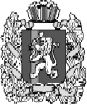 АДМИНИСТРАЦИЯТАСЕЕВСКОГО СЕЛЬСОВЕТАТАСЕЕВСКОГО РАЙОНАКРАСНОЯРСКОГО КРАЯПОСТАНОВЛЕНИЕ01.08.2017 г.                                     с. Тасеево                                              № 151Об утверждении Порядка проведения инвентаризации дворовых территорий многоквартирных домов, общественных территорий, уровня благоустройства индивидуальных жилых домов и земельных участков, предоставленных для их размещения, расположенных на территории населенных пунктов Тасеевского сельсоветаВ соответствии с постановлением Правительства Российской Федерации от 10.02.2017 № 169 «Об утверждении Правил предоставления и распределения субсидий из федерального бюджета бюджетам субъектов Российской Федерации на поддержку государственных программ субъектов Российской Федерации и муниципальных программ формирования современной городской среды», статьей 103 Устава Красноярского края, постановлением Правительства Красноярского края от 14.03.2017 № 126-п «О внесении изменений в Постановление Правительства Красноярского края от 30.09.2013 № 517-п «Об утверждении государственной программы Красноярского края «Содействие развитию местного самоуправления», руководствуясь Уставом Тасеевского сельсовета Тасеевского района Красноярского края, ПОСТАНОВЛЯЮ:1. Утвердить Порядок проведения инвентаризации дворовых территорий многоквартирных домов, общественных территорий, уровня благоустройства индивидуальных жилых домов и земельных участков, предоставленных для их размещения, расположенных на территории населенных пунктов Тасеевского сельсовета, согласно приложению к настоящему постановлению.2. Контроль исполнения постановления оставляю за собой.3. Опубликовать настоящее постановление в периодическом печатном издании «Ведомости Тасеевского сельсовета» и на официальном сайте администрации Тасеевского сельсовета (www.selsovet.taseevo.ru).4. Настоящее постановление вступает в силу со дня принятия.И.о. Главы Тасеевского сельсовета                            	       Г.В. ТолкачевПриложение к постановлению администрации Тасеевского сельсовета от 01.08.2017 № 151Порядокпроведения инвентаризации дворовых территорий многоквартирных домов, общественных территорий, уровня благоустройства индивидуальных жилых домов и земельных участков, предоставленных для их размещения, расположенных на территории населенных пунктов Тасеевского сельсовета1. Порядок проведения инвентаризации дворовых территорий многоквартирных домов, общественных территорий, уровня благоустройства индивидуальных жилых домов и земельных участков, предоставленных
для их размещения, расположенных на территории Тасеевского сельсовета (далее - Порядок), разработан в соответствии с пунктом 14 Правил предоставления и распределения субсидий из федерального бюджета бюджетам субъектов Российской Федерации на поддержку государственных программ субъектов Российской Федерации и муниципальных программ формирования современной городской среды, утвержденных постановлением Правительства Российской Федерации от 10.02.2017 № 169, в целях определения физического состояния и количественного состава дворовых территорий многоквартирных домов, общественных территорий, уровня благоустройства индивидуальных жилых домов и земельных участков, предоставленных для их размещения, расположенных на территории Тасеевского сельсовета (далее – объекты благоустройства), необходимости их благоустройства.2. Под инвентаризацией для целей настоящего порядка понимается осуществление сбора и систематизации информации об объектах благоустройства (далее – инвентаризация).3. Инвентаризация проводится администрацией Тасеевского сельсовета, в состав которых входят населенные пункты с численностью населения свыше 1000 человек (далее – органы местного самоуправления).Первичная инвентаризация объектов благоустройства, расположенных на территории Тасеевского сельсовета, проводится в два этапа:первый этап - инвентаризация дворовых и общественных территорий 
- в срок до 15 августа 2017 года;второй этап - инвентаризация дворовых и общественных территорий инвентаризация индивидуальных жилых домов и земельных участков, предоставленных для их размещения - в срок до 1 апреля 2018 года. 4. Инвентаризация проводится в соответствии с графиком, утверждаемым администрацией Тасеевского сельсовета.График не позднее 5 рабочих дней с момента утверждения размещается на официальном сайте администрации Тасеевского сельсовета в информационно-телекоммуникационной сети «Интернет» и доводится до лиц, осуществляющих управление многоквартирными домами.5. Инвентаризации подлежат расположенные в границах Тасеевского сельсовета:дворовые территории многоквартирных домов;общественные территории, включая расположенные на них объекты недвижимого имущества, в том числе объекты незавершенного строительства и земельные участки, находящиеся в собственности (пользовании) юридических лиц и индивидуальных предпринимателей;индивидуальные жилые дома и земельные участки, предоставленные для их размещения.6. В целях обеспечения проведения инвентаризации информация о физическом состоянии дворовых территорий и расположенных на них элементах представляется в администрацию Тасеевского сельсовета:лицами, осуществляющими управление многоквартирными домами – в отношении домов, находящихся в их управлении;лицами, уполномоченными собственниками помещений в этом многоквартирном доме – в отношении многоквартирных домов, в которых собственниками принято решение о непосредственном способе управления многоквартирным домом либо способ управления многоквартирным домом не выбран или не реализован.7. Физическое состояние и количественный состав дворовых территорий, в отношении которых проводится инвентаризация, определяется лицами, указанными в пункте 6 Порядка, путем осмотра дворовых территорий и расположенных на них элементов. По результатам осмотра дворовых территорий и расположенных на них элементов лицами, указанными в пункте 6 Порядка, составляется итоговый документ, содержащий инвентаризационные данные о дворовых территориях 
и расположенных на них элементах, по форме согласно приложению № 1
к Порядку. Итоговый документ (далее – паспорт благоустройства) направляется лицами, указанными в пункте 6 Порядка, в адрес администрации Тасеевского сельсовета на бумажном носителе и в электронном виде ежегодно в срок до 1 апреля (при первичной инвентаризации в срок до 1 августа 2017 года) на официальный электронный адрес в информационно-телекоммуникационной сети «Интернет».8. Физическое состояние и количественный состав общественных территорий, включая расположенные на них объекты недвижимого имущества, в том числе объекты незавершенного строительства и земельные участки, находящиеся в собственности (пользовании) юридических лиц 
и индивидуальных предпринимателей, уровень благоустройства индивидуальных жилых домов и земельных участков, предоставленные для их размещения, в отношении которых проводится инвентаризация, определяются органами местного самоуправления путем осмотра объектов благоустройства, осуществления запросов (при необходимости) в органы государственной регистрации, кадастра и картографии.По результатам осмотра составляются паспорта благоустройства, содержащие инвентаризационные данные:об уровне благоустройства индивидуальных жилых домов и земельных участков по форме согласно приложению № 2 к Порядку;общественных территориях по форме согласно приложению № 3 к Порядку.9. Формирование сводного паспорта благоустройства по результатам инвентаризации всех расположенных в границах Тасеевского сельсовета объектах благоустройства на основе данных, указанных в пункте 7, 8 Порядка, администрацией Тасеевского сельсовета осуществляется ежегодно в срок до 1 мая по форме согласно приложению № 4 к Порядку в электронном виде в формате Excel.При проведении первого этапа инвентаризация дворовых и общественных территорий формирование сводного паспорта благоустройства осуществляется в срок до 15 августа 2017 года по форме согласно приложению № 4 к Порядку в электронном виде в формате Excel.10. На основании сводных паспортов благоустройства индивидуальных жилых домов и земельных участков, предоставленных для их размещения, администрацией Тасеевского сельсовета заключаются соглашения с собственниками (пользователями) домов, собственниками (землепользователями) земельных участков о благоустройстве указанных территорий не позднее 2020 года в соответствии с требованиями утвержденных правил благоустройства.11. На основании паспортов благоустройства территорий, находящихся в собственности (пользовании) юридических лиц и индивидуальных предпринимателей (благоустройства объектов недвижимого имущества (включая объекты незавершенного строительства) и земельных участков, находящихся в собственности (пользовании)) юридических лиц и индивидуальных предпринимателей) органами местного самоуправления заключаются соглашения с указанными лицами о благоустройстве таких территории не позднее 2020 года за счет средств юридических лиц и индивидуальных предпринимателей.Приложение № 1к Порядку проведения инвентаризации дворовых территорий многоквартирных домов, общественных территорий, уровня благоустройства индивидуальных жилых домов
и земельных участков, предоставленных для их размещения, расположенных на территории населенных пунктов Тасеевского сельсоветаПАСПОРТ благоустройства дворовой территории 
по состоянию на _________________1. Общие сведения о территории благоустройства * - при образовании дворовой территории земельными участками нескольких МКД в пунктах 1.1. и 1.2 указываются данные для каждого МКД. ** - благоустроенной считается территория, обеспеченная твердым покрытием, позволяющим комфортное передвижение по основным пешеходным коммуникациям в любое время года и в любую погоду, освещением, игровым оборудованием для детей возрастом дошкольного возраста и набором необходимой мебели, озеленением, оборудованными площадками для сбора отходов.2. Характеристика благоустройстваПриложение: Схема земельного участка территории с указанием ее размеров и границ, размещением объектов благоустройства на _____ л.Дата проведения инвентаризации: «___»_____________ 20___г.Инвентаризационная комиссия:________________ /_____________/____________________________(организация, должность)           (подпись)                        (Ф.И.О.)________________ /_____________/____________________________(организация, должность)           (подпись)                        (Ф.И.О.)________________ /_____________/____________________________(организация, должность)           (подпись)                        (Ф.И.О.)Приложение № 2к Порядку проведения инвентаризациидворовых территорий многоквартирныхдомов, общественных территорий,уровня благоустройстваиндивидуальных жилых домови земельных участков, предоставленных для их размещения, расположенных на территории населенных пунктов Тасеевского сельсоветаПаспорт благоустройстваиндивидуальных жилых домов и земельных участков, предоставленных для их размещения, расположенных на территории Тасеевского сельсовета по состоянию на «__» ____________ 20___ г.Глава Тасеевского сельсовета                                                                                                                         _____________________                   _________________________                                                                                                                                       (подпись)                                                             (расшифровка подписи)Приложение № 3к Порядку проведения инвентаризации дворовых территорий многоквартирных домов, общественных территорий, уровня благоустройства индивидуальных жилых домов
и земельных участков, предоставленных для их размещения, расположенных на территории населенных пунктов Тасеевского сельсоветаПАСПОРТ благоустройства общественной территории по состоянию на _________________1. Общие сведения о территории благоустройства *территории массового отдыха населения (парки, скверы и т.п.) наиболее посещаемые муниципальные территории общего пользования (центральные улицы, аллеи, площади и другие)**  благоустроенной считается территория, обеспеченная твердым покрытием, позволяющим комфортное передвижение по основным пешеходным коммуникациям в любое время года и в любую погоду, освещением, игровым оборудованием для детей возрастом до пяти лет и набором необходимой мебели, озеленением, оборудованными площадками для сбора отходов.*** под удобным пешеходным доступом понимается возможность для пользователя площадки дойти до нее по оборудованному твердым покрытием и освещенному прямому маршруту 2. Характеристика благоустройстваПриложение: Схема земельного участка территории с указанием ее размеров и границ, размещением объектов благоустройства на _____ л.Дата проведения инвентаризации: «___»_____________ 20___г.Инвентаризационная комиссия:________________ /_____________/____________________________(организация, должность)           (подпись)                        (Ф.И.О.)________________ /_____________/____________________________(организация, должность)           (подпись)                        (Ф.И.О.)________________ /_____________/____________________________(организация, должность)           (подпись)                        (Ф.И.О.)Приложение № 4к Порядку проведения инвентаризациидворовых территорий многоквартирныхдомов, общественных территорий,уровня благоустройстваиндивидуальных жилых домов и земельных участков, предоставленных для их размещения, расположенных на
территории населенных пунктов Тасеевского сельсоветаСводный паспорт благоустройствадворовых территорий многоквартирных домов, общественных территорий, 
индивидуальных жилых домов и земельных участков, предоставленных для их размещения, расположенных на территории Тасеевского сельсовета
рекомендованных к благоустройству по состоянию на «___»____________20__ гГлава Тасеевского сельсовета                                                                                          _____________________                         _________________________                                                                                                                                       (подпись)                                                             (расшифровка подписи*не заполняется при проведении первого этапа инвентаризации№ п/пНаименование показателяЗначение показателя1.1Адрес многоквартирного жилого дома*1.2Кадастровый номер земельного участка (дворовой территории)*1.3Численность населения, проживающего в пределах территории благоустройства, чел.1.4Общая площадь территории, кв. м.1.5Оценка уровня благоустроенности территории (благоустроенная/ не благоустроенная) **№ п/пНаименование показателяЕд. изм.Значение показателяПримечание12345Минимальный перечень характеристик благоустройстваМинимальный перечень характеристик благоустройстваМинимальный перечень характеристик благоустройстваМинимальный перечень характеристик благоустройстваМинимальный перечень характеристик благоустройства1.1Освещениеда/нетКоличество элементов освещенияед.Оценка технического состояния (хорошее/удовлетворительное/неудовлетворительное)Достаточностьда/нет1.2Наличие скамеекда/нетКоличествоед.Оценка технического состояния (хорошее/удовлетворительное/неудовлетворительное)Достаточностьда/нет1.3Наличие урн для мусорада/нетКоличествоед.Оценка технического состояния (хорошее/удовлетворительное/неудовлетворительное)Достаточностьда/нет1.4Состояние дорожного покрытия дворовых проездов 
(требует ремонта/ не требует)да/нет2. Дополнительный перечень видов работ по благоустройству 2. Дополнительный перечень видов работ по благоустройству 2. Дополнительный перечень видов работ по благоустройству 2. Дополнительный перечень видов работ по благоустройству 2. Дополнительный перечень видов работ по благоустройству 2.1Наличие оборудованной контейнерной площадкида/нет2.3Наличие пешеходных дорожек да/нет2.3Наличие детских площадок,  игрового оборудованияда/нетНаименованиеКоличествоед.Достаточностьда/нетОценка технического состояния (удовлетворительное/
неудовлетворительное)(хорошее/удовлетворительное/неудовлетворительное)2.4Наличие спортивных площадок, спортивного оборудованияда/нетНаименованиеКоличествоед.Оценка технического состояния (удовлетворительное/
неудовлетворительное)(хорошее/удовлетворительное/неудовлетворительное)2.5Наличие площадок для отдыхада/нетНаименованиеКоличествоед.Оценка технического состояния (удовлетворительное/
неудовлетворительное)(хорошее/удовлетворительное/неудовлетворительное)2.6Наличие автомобильных парковокда/нет2.7Состояние озеленения придомовой территории (газоны, кустарники, деревья, цветочное оформление, иное)(хорошее/удовлетворительное/неудовлетворительное)Наличиеда/нетНаименованиеКоличество(кв.м /штук)Достаточностьда/нет2.8Наличие приспособлений для маломобильных групп населения (опорных поручней, специального оборудования на детских и спортивных площадках; спусков, пандусов для обеспечения беспрепятственного перемещения)да/нет2.9ИноеАдрес жилого домаАдрес жилого домаАдрес жилого домаАдрес жилого домаАдрес жилого домаАдрес жилого домаАдрес жилого домаНаименование муниципального образования(муниципального района/городского округа)тип населенного пунктанаименование населенного пунктатип улицынаименование улицыномер домаКадастровый номер земельного участка1234567Общие сведения о жилых домахОбщие сведения о жилых домахОбщие сведения о жилых домахОбщие сведения о жилых домахОбщие сведения о жилых домахОбщие сведения о жилых домахОбщие сведения о жилых домахОбщие сведения о жилых домахКоличественные характеристикиКоличественные характеристикиКоличественные характеристикиКоличественные характеристикиреквизиты правового акта об изъятии земельного участка, на котором расположен жилой дом для государственных или муниципальных нуждреквизиты правового акта об изъятии земельного участка, на котором расположен жилой дом для государственных или муниципальных нуждреквизиты правового акта об изъятии земельного участка, на котором расположен жилой дом для государственных или муниципальных нуждреквизиты правового акта об изъятии земельного участка, на котором расположен жилой дом для государственных или муниципальных нуждреквизиты правового акта об изъятии земельного участка, на котором расположен жилой дом для государственных или муниципальных нуждреквизиты правового акта об изъятии земельного участка, на котором расположен жилой дом для государственных или муниципальных нуждреквизиты правового акта об изъятии земельного участка, на котором расположен жилой дом для государственных или муниципальных нуждреквизиты правового акта об изъятии земельного участка, на котором расположен жилой дом для государственных или муниципальных нуждобщая площадь жилых и нежилых помещений в доме, кв. мобщая площадь жилых и нежилых помещений в доме, кв. мколичество квартир, шт.количество квартир, шт.реквизиты правового акта об изъятии земельного участка, на котором расположен жилой дом для государственных или муниципальных нуждреквизиты правового акта об изъятии земельного участка, на котором расположен жилой дом для государственных или муниципальных нуждреквизиты правового акта об изъятии земельного участка, на котором расположен жилой дом для государственных или муниципальных нуждреквизиты правового акта об изъятии земельного участка, на котором расположен жилой дом для государственных или муниципальных нуждреквизиты правового акта об изъятии земельного участка, на котором расположен жилой дом для государственных или муниципальных нуждреквизиты правового акта об изъятии земельного участка, на котором расположен жилой дом для государственных или муниципальных нуждреквизиты правового акта об изъятии земельного участка, на котором расположен жилой дом для государственных или муниципальных нуждреквизиты правового акта об изъятии земельного участка, на котором расположен жилой дом для государственных или муниципальных нуждобщая площадь жилых и нежилых помещений в доме, кв. мобщая площадь жилых и нежилых помещений в доме, кв. мколичество квартир, шт.количество квартир, шт.дата (ДД.ММ.ГГГГ), заключения межведомственной комиссиидата (ДД.ММ.ГГГГ), заключения межведомственной комиссииномер заключения межведомственной комиссииномер заключения межведомственной комиссиидата (ДД.ММ.ГГГГ) распорядительного акта органа местного самоуправлениядата (ДД.ММ.ГГГГ) распорядительного акта органа местного самоуправлениядата (ДД.ММ.ГГГГ) распорядительного акта органа местного самоуправленияномер распорядительного акта органа местного самоуправленияобщая площадь жилых и нежилых помещений в доме, кв. мобщая площадь жилых и нежилых помещений в доме, кв. мколичество квартир, шт.количество квартир, шт.88991010101112121313Оборудование дома инженерными системамиОборудование дома инженерными системамиОборудование дома инженерными системамиОборудование дома инженерными системамиОборудование дома инженерными системамиОборудование дома инженерными системамиОборудование дома инженерными системамиОборудование дома инженерными системамиОборудование дома инженерными системамиОборудование дома инженерными системамиОборудование дома инженерными системамиОборудование дома инженерными системамиНаличие системы электроснабженияОценка технического состояния (удовлетворительное/неудовлетворительное)Оценка технического состояния (удовлетворительное/неудовлетворительное)Наличие системы отопленияНаличие системы отопленияТип системы отопленияОценка технического состояния (удовлетворительное/неудовлетворительное)Оценка технического состояния (удовлетворительное/неудовлетворительное)Оценка технического состояния (удовлетворительное/неудовлетворительное)Наличие системы горячего водоснабженияНаличие системы горячего водоснабженияТип системы горячего водоснабженияНаличие системы электроснабженияОценка технического состояния (удовлетворительное/неудовлетворительное)Оценка технического состояния (удовлетворительное/неудовлетворительное)Наличие системы отопленияНаличие системы отопленияТип системы отопленияОценка технического состояния (удовлетворительное/неудовлетворительное)Оценка технического состояния (удовлетворительное/неудовлетворительное)Оценка технического состояния (удовлетворительное/неудовлетворительное)Наличие системы горячего водоснабженияНаличие системы горячего водоснабженияТип системы горячего водоснабжения141515161617181818191920Оборудование дома инженерными системамиОборудование дома инженерными системамиОборудование дома инженерными системамиОборудование дома инженерными системамиОборудование дома инженерными системамиОборудование дома инженерными системамиОборудование дома инженерными системамиОценка технического состояния (удовлетворительное
/неудовлетворительное)Наличие системы холодного водоснабженияНаличие системы холодного водоснабженияОценка технического состояния (удовлетворительное/неудовлетворительное)Наличие системы водоотведенияТип системы водоотведенияОценка технического состояния (удовлетворительное/неудовлетворительное)Оценка технического состояния (удовлетворительное
/неудовлетворительное)Наличие системы холодного водоснабженияНаличие системы холодного водоснабженияОценка технического состояния (удовлетворительное/неудовлетворительное)Наличие системы водоотведенияТип системы водоотведенияОценка технического состояния (удовлетворительное/неудовлетворительное)21222324252627Сведения о дворовой территорииСведения о дворовой территорииСведения о дворовой территорииСведения о дворовой территорииСведения о дворовой территорииСведения о дворовой территорииОбщая площадь дворовой территорииНаличие зданий и сооруженийНазначениезданий и сооруженийНаличие ограждений дворовой территорииМатериал огражденияРасстояние ограждения от дорожного полотнаОбщая площадь дворовой территорииНаличие зданий и сооруженийНазначениезданий и сооруженийНаличие ограждений дворовой территорииМатериал огражденияРасстояние ограждения от дорожного полотна282930313233№ п/пНаименование показателяЗначение показателя1.1Физическое расположение общественной территории	1.2Наименование общественной территории*	1.3Общая площадь общественной территории, кв. м.1.4Назначение1.5Кадастровый номер земельного участка (дворовой территории)1.6Оценка уровня благоустроенности территории (благоустроенная/ не благоустроенная) **1.7Численность населения, имеющая удобный пешеходный доступ к основным площадкам территории, чел.***1.8Наличие объектов недвижимого имущества, незавершенного строительства, земельных участков в собственности (пользовании) юридических лиц и индивидуальных предпринимателей№ п/пНаименование показателяЕд. изм.Значение показателяПримечание123451Освещениеда/нетКоличество элементов освещенияед.Оценка технического состояния (хорошее/удовлетворительное/неудовлетворительное)Достаточностьда/нет2Наличие скамеекда/нетКоличествоед.Оценка технического состояния (хорошее/удовлетворительное/неудовлетворительное)Достаточностьда/нет3Наличие урн для мусорада/нетКоличество элементов освещенияед.Оценка технического состояния (хорошее/удовлетворительное/неудовлетворительное)Достаточностьда/нет4Состояние дорожного покрытия проезжей части
(требует ремонта/ не требует)да/нет5Наличие оборудованной контейнерной площадкида/нет6Наличие пешеходных дорожек да/нетПотребность в ремонте пешеходных дорожекда/нет7Наличие детских площадок,  игрового оборудованияда/нетНаименованиеКоличествоед.Оценка технического состояния (удовлетворительное/
неудовлетворительное)(хорошее/удовлетворительное/неудовлетворительное)Достаточностьда/нет8Наличие спортивных площадок, спортивного оборудованияда/нетНаименованиеКоличествоед.Оценка технического состояния (удовлетворительное/
неудовлетворительное)(хорошее/удовлетворительное/неудовлетворительное)Достаточностьда/нет9Наличие площадок для отдыхада/нетНаименованиеКоличествоед.Оценка технического состояния (удовлетворительное/
неудовлетворительное)(хорошее/удовлетворительное/неудовлетворительное)Достаточностьда/нет10Состояние озеленения территории(хорошее/удовлетворительное/неудовлетворительное)Наличиеда/нетНаименованиеКоличество(кв.м /штук)Достаточностьда/нет11Наличие приспособлений для маломобильных групп населения (опорных поручней, специального оборудования на детских и спортивных площадках; спусков, пандусов для обеспечения беспрепятственного перемещения)да/нет12Иное№ п/пАдрес Адрес Адрес Адрес Адрес Причина включения№ п/пнаименование муниципального района (городского округа)тип населенного пунктанаименование населенного пунктаПолный адрес местонахождения объектаКадастровый номер земельного участкаПричина включения12345671Дворовые территории многоквартирных домов, подлежащие благоустройству Дворовые территории многоквартирных домов, подлежащие благоустройству Дворовые территории многоквартирных домов, подлежащие благоустройству Дворовые территории многоквартирных домов, подлежащие благоустройству Дворовые территории многоквартирных домов, подлежащие благоустройству Дворовые территории многоквартирных домов, подлежащие благоустройству 1.1.2*Индивидуальные жилые дома и земельные участки, предоставленные для их размещения, подлежащие благоустройству*Индивидуальные жилые дома и земельные участки, предоставленные для их размещения, подлежащие благоустройству*Индивидуальные жилые дома и земельные участки, предоставленные для их размещения, подлежащие благоустройству*Индивидуальные жилые дома и земельные участки, предоставленные для их размещения, подлежащие благоустройству*Индивидуальные жилые дома и земельные участки, предоставленные для их размещения, подлежащие благоустройству*Индивидуальные жилые дома и земельные участки, предоставленные для их размещения, подлежащие благоустройству2.1.3Общественные территории, подлежащие благоустройствуОбщественные территории, подлежащие благоустройствуОбщественные территории, подлежащие благоустройствуОбщественные территории, подлежащие благоустройствуОбщественные территории, подлежащие благоустройствуОбщественные территории, подлежащие благоустройству3.1.